Инструкционно-технологическая картана выполнение практической работы  Дисциплина:	 Инженерная  графикаТема                       Построение плоских изображений в программе AutoCAD Содержание задания: Вычерчивание контура плоской детали с применением правил деления окружности на равные части. Нанесение размеров.Цель работы: Овладеть умениями и навыками использования инструментов «Редактирование», «Рисование»  для выполнения  чертежа, команд нанесения размеров.  Развитие умения работать в должном темпе, уверенности в своих силах, осознанности действий при выполнении задания. Норма времени:  2 часаОбеспечение занятия:  компьютер IBM PC, программа AutoCAD 2015Литература:   1. Жарков Н.В. AutoCAD 2012: официальная русская версия.                      Эффективный самоучитель. – СПб.: Наука и Техника, 2012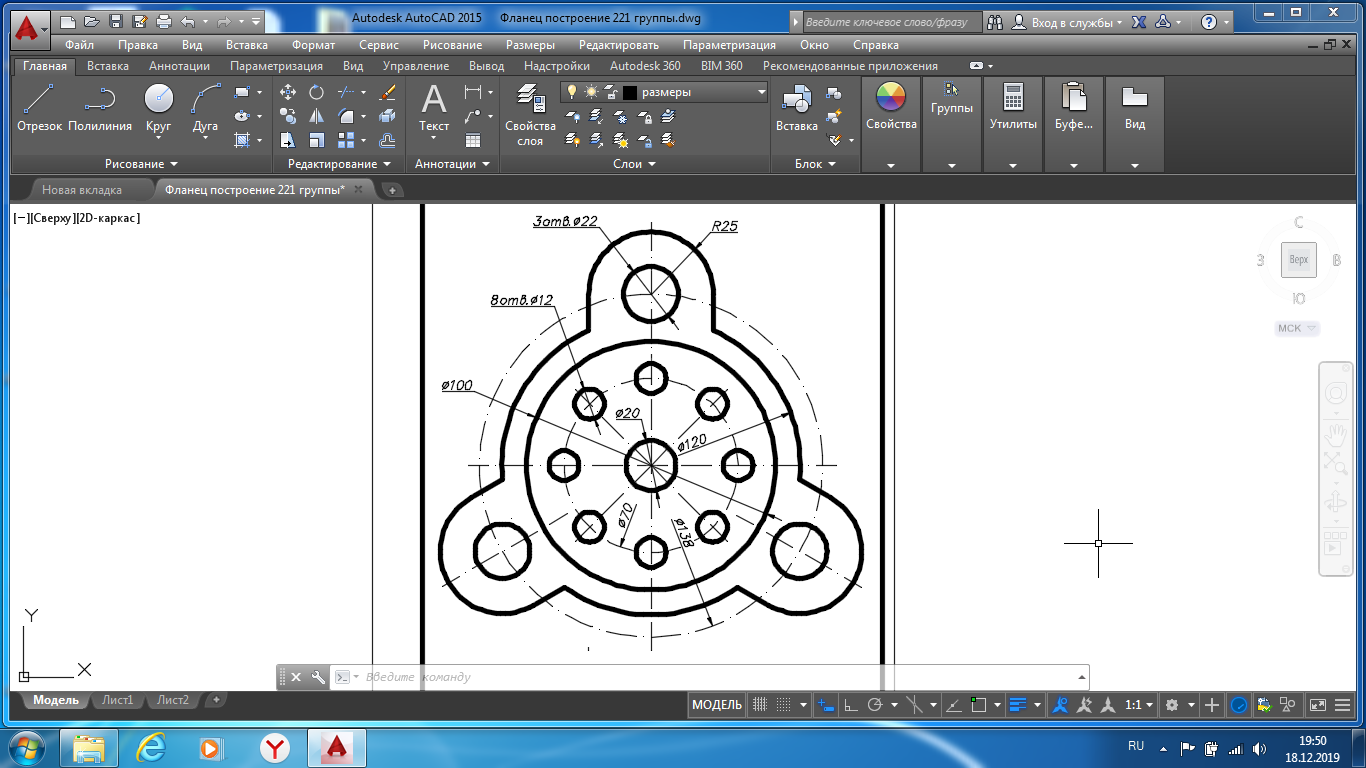 Рисунок 1 – Пример выполнения практической работыПоследовательность вычерчивания плоского контура1 - ВЫЧЕРЧИВАЕМ ЦЕНТРОВЫЕ ЛИНИИ Включить режимы ШАГ, СЕТКА, ОРТО.Сделать текущим слой Осевые линии.нажать на кнопку  Отрезок на панели инструментов Рисование и построить осевые линии. Начальную и конечную точку осевых задать левой кнопкой мыши (интерактивный выбор).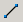 2 – ВЫЧЕРЧИВАЕМ ОСНОВНЫЕ ОКРУЖНОСТИ2.1 Построить окружности диаметрами 138 мм, 70 мм на слое Осевые линии2.2 Построить окружности диаметрами 120 мм, 100 мм и 20 мм на слое Контурв соответствии с рисунком 2Рисунок 2 –Вычерчивание окружностейНажать на кнопку  Круг на панели инструментов Рисование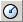 Указать центр круга с привязкойНа запрос Радиус круга или [Диаметр]:Задать с клавиатуры значение радиуса окружности, нажать Enter3 – ПРОВОДИМ ЦЕНТРОВЫЕ ЛИНИИСделать текущим слой Осевые линии.3.1 Вычертить линию под углом, кратным 30 градусов. Чтобы отследить угол, необходимо в диалоговом окне Режимы рисования в области Полярные углы установить шаг углов 30. Включить режим отслеживания опорных полярных углов, нажав на кнопку ОТС-ПОЛЯР.Нажать на кнопку  Отрезок и вычертить линию в соответствии с рисунком 3, а3.2   Вычертить линию в противоположную сторону (рисунок 3, б)Рисунок 3 3.3 Вычертить линию под углом, кратным 45 градусов. Чтобы отследить угол, необходимо в диалоговом окне Режимы рисования в области Полярные углы установить шаг углов 45. Нажать на кнопку  Отрезок и вычертить линию ( рисунок 3, в)3.4 Вычертить остальные центровые линии командой Отрезок или выполнить построения используя команду Зеркало.4 – ПОСТРОЕНИЕ ОТВЕРСТИЙСделать текущим слой Контур4.1 Построить окружность диаметром 12 мм, использовать команду Круг, центр круга указать с привязкой Пересечение (рисунок 4, а)4.2 Для построения всех окружностей используем команду Копировать илиметод кругового массива - команда панели Редактирование (рисунок 4, б)Рисунок 4-Построение отверстий4.3 Построить три окружности диаметром 22 мм на окружности диаметром 138 мм в соответствии рисунком 5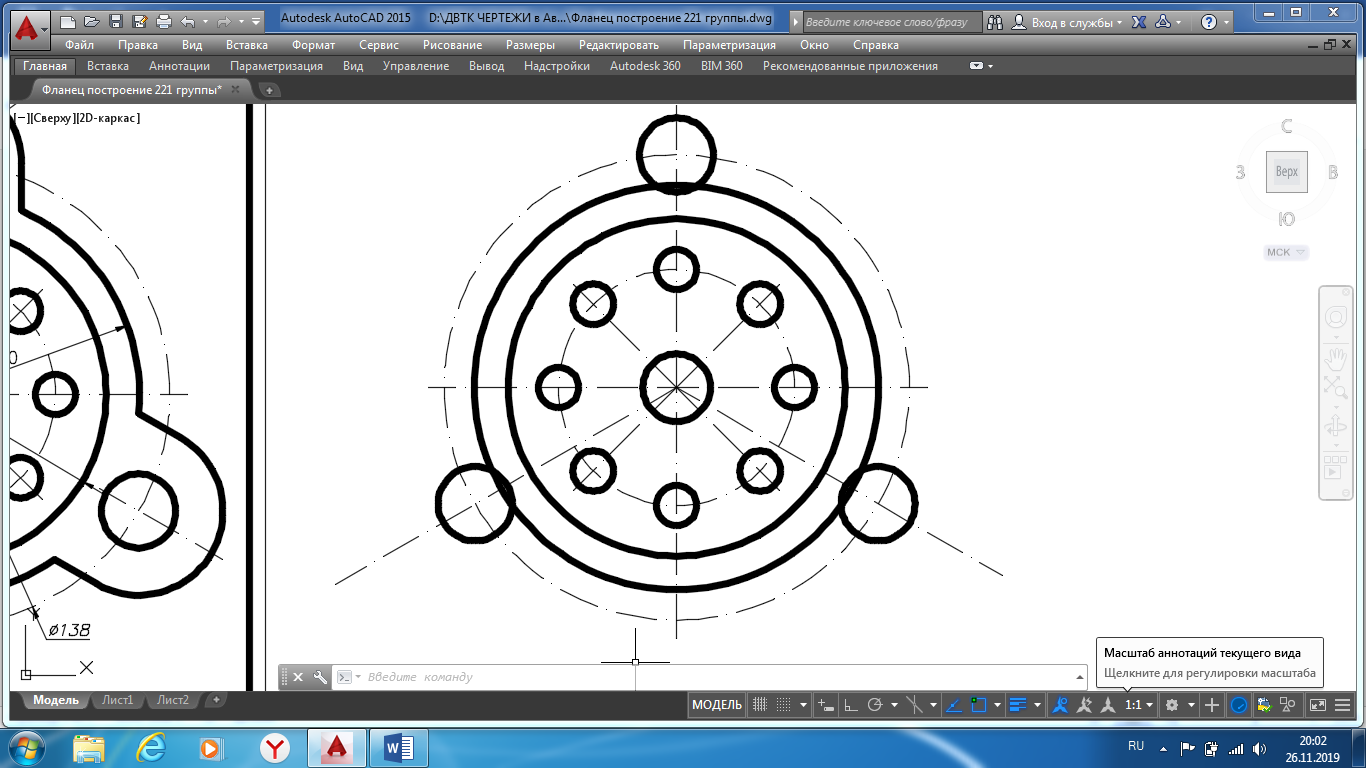 Рисунок 5 – Построение окружностей диаметром 225 – ВЫЧЕРЧИВАЕМ «УШКИ»5.1 Построить три окружности радиусом 25 мм на окружности диаметром 138 мм в соответствии рисунком 65.2 Прямые отрезки «ушек» смещаем командой Подобие на расстояние 25 мм в соответствии с рисунком 7, а. Построенные линии переносим на слой Контур (рисунок 7,б)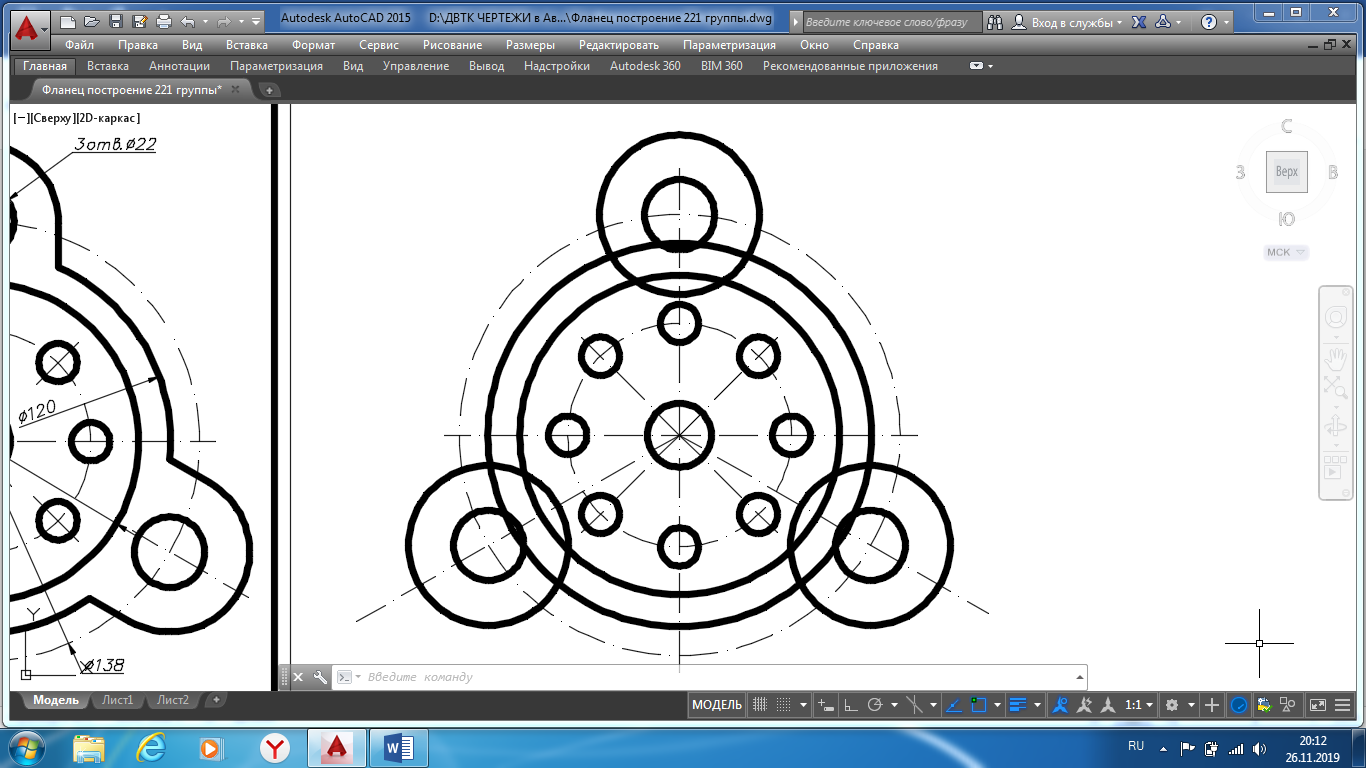 Рисунок 6 –Построение окружностей радиусом 25 ммРисунок 7 – Смещение на расстояние 25 мм Рисунок 8 –Обрезка линий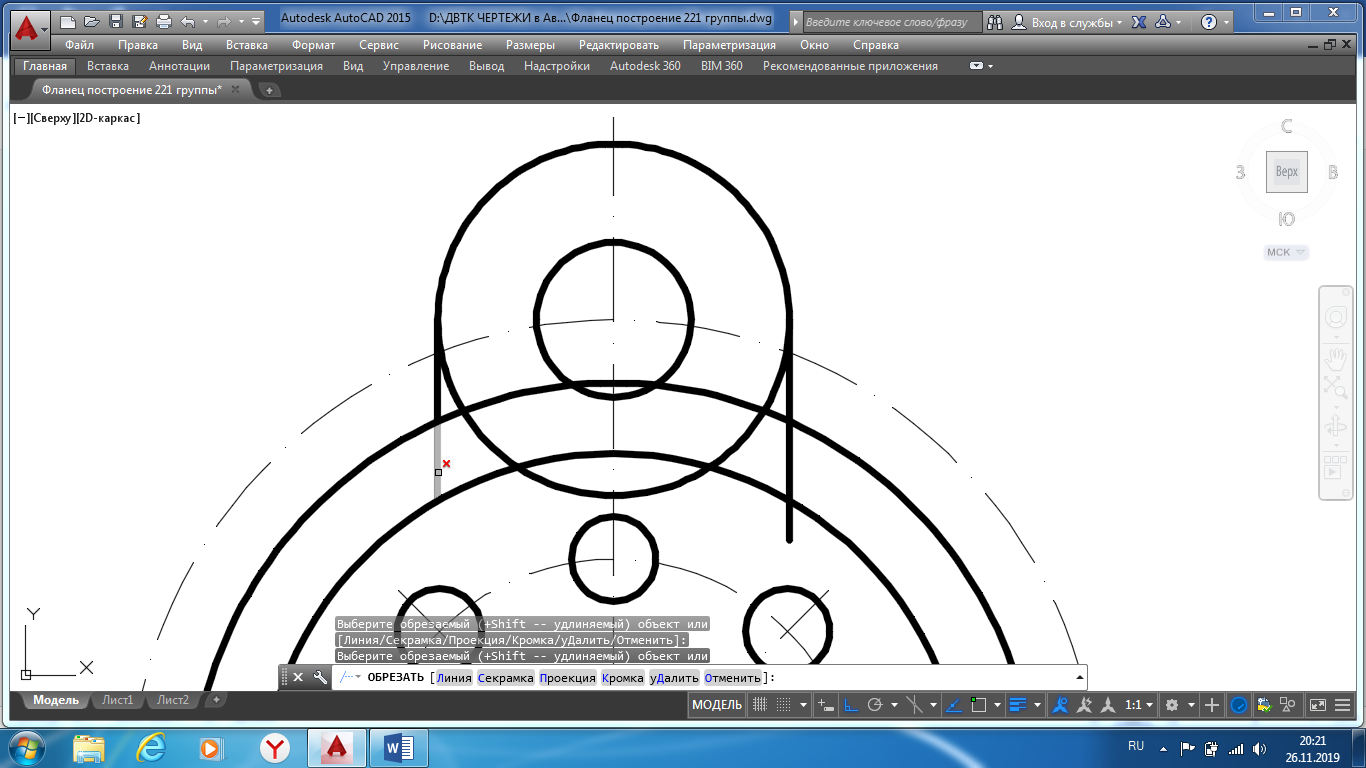 5.3 Удаляем лишние линии, применяем команду Обрезать.Команда Обрезать, нажать на клавишу Enter.Указывать линии, подлежащие удалению. (Рисунок 8)При необходимости применяем команду Стереть.Результат редактирования должен быть в соответствии с рисунком 9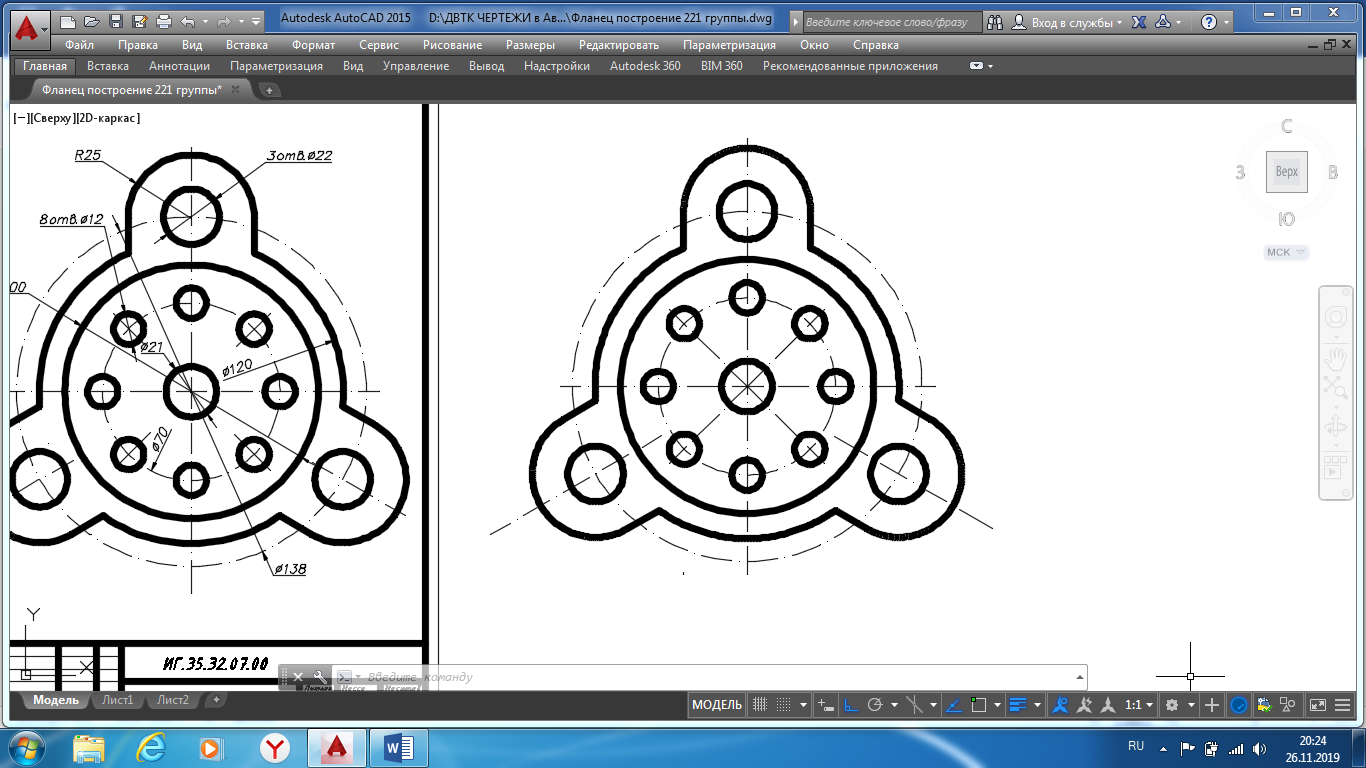 Рисунок 96 – НАНОСИМ РАЗМЕРЫУстанавливаем текущий слой  РазмерыУстанавливаем текущий размерный стиль ЕСКДДля нанесения размеров применяем команды Радиус и Диаметр для нанесения размеров плоского контура. Текст с указанием количества отверстий одинакового диаметра  добавляем с помощью опции Мтекст в текстовом редакторе команды. (Рисунок 10). Все размеры наносим в соответствии с рисунком 1 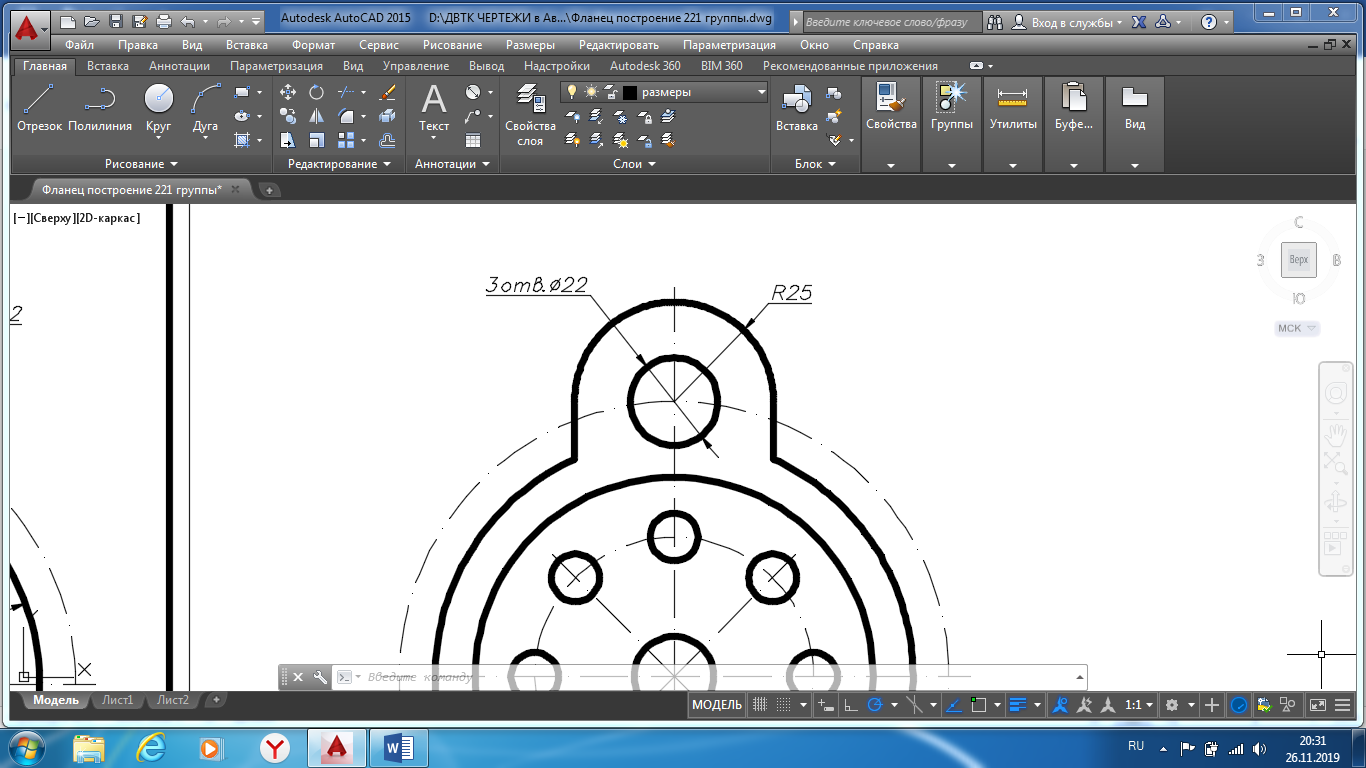 Рисунок 10 – Пример нанесения текстат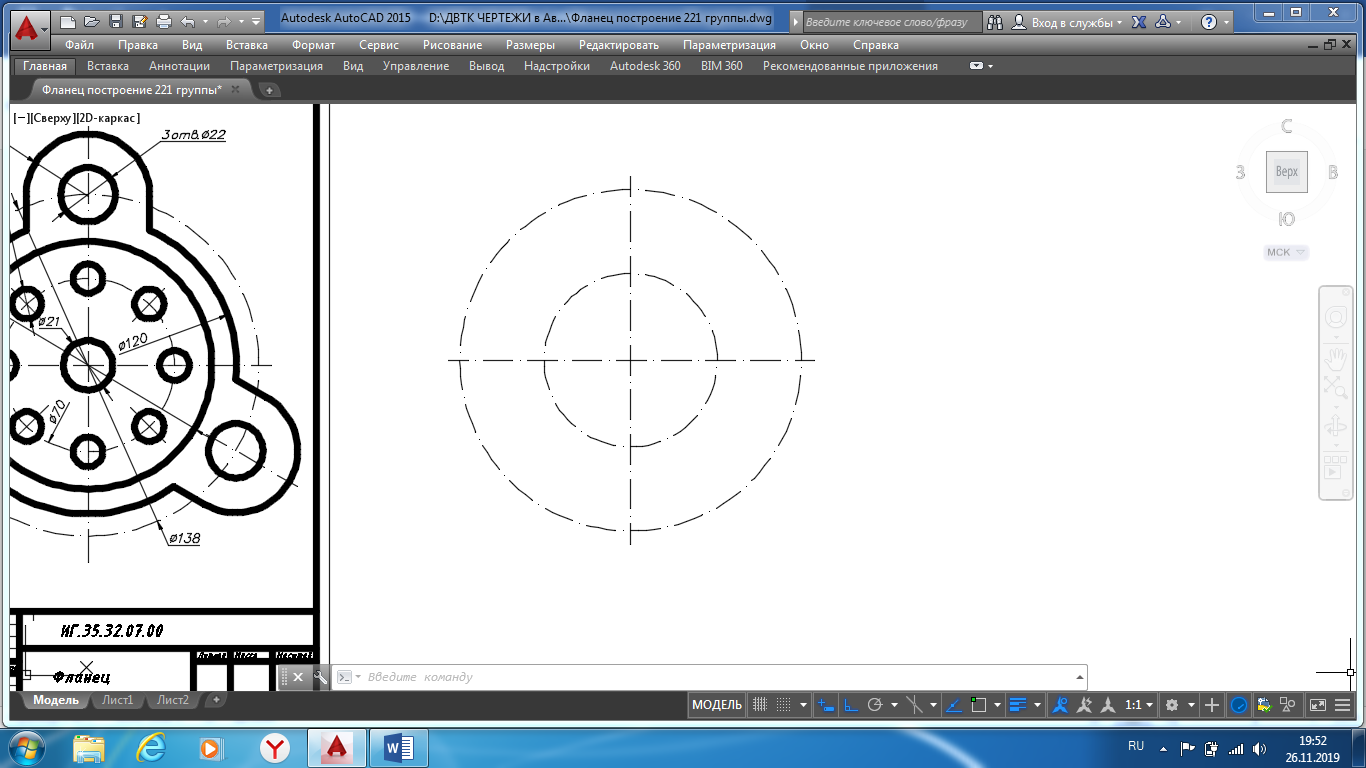 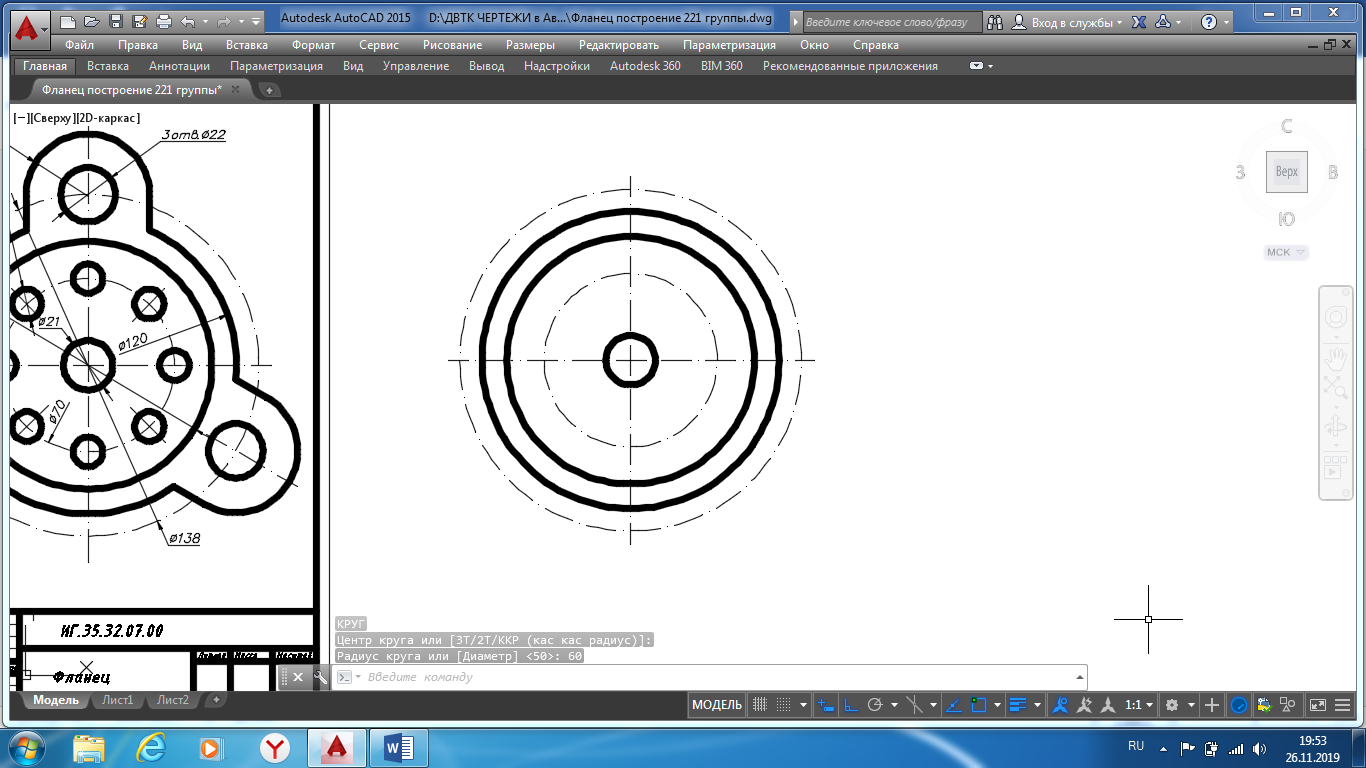 а)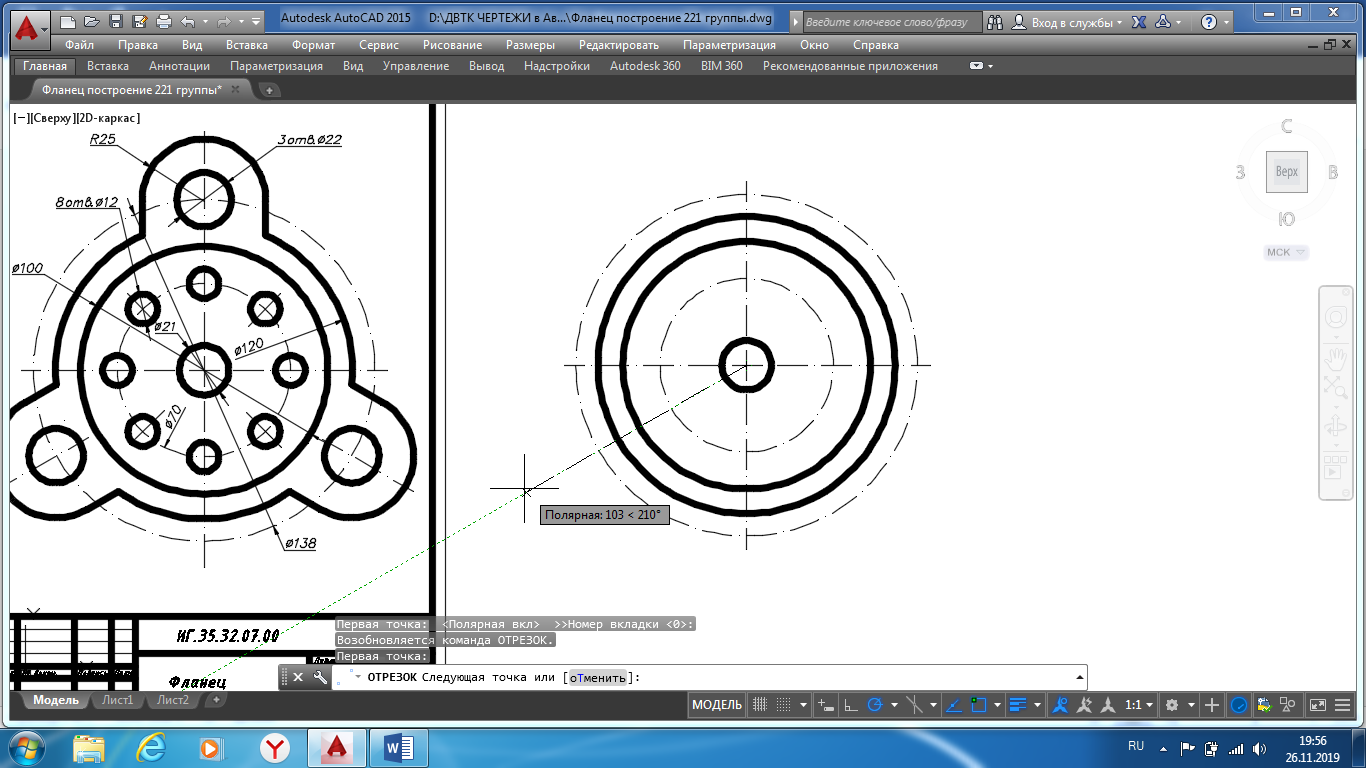 б)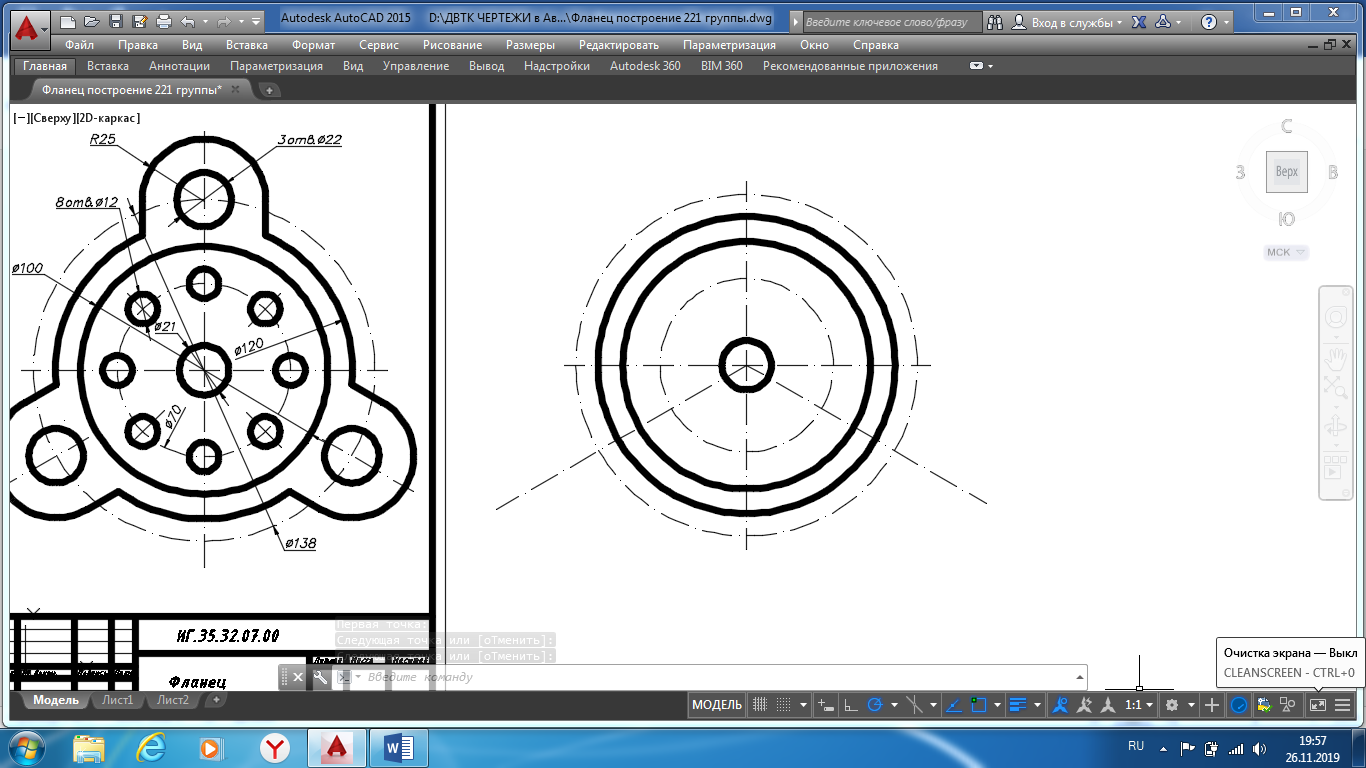 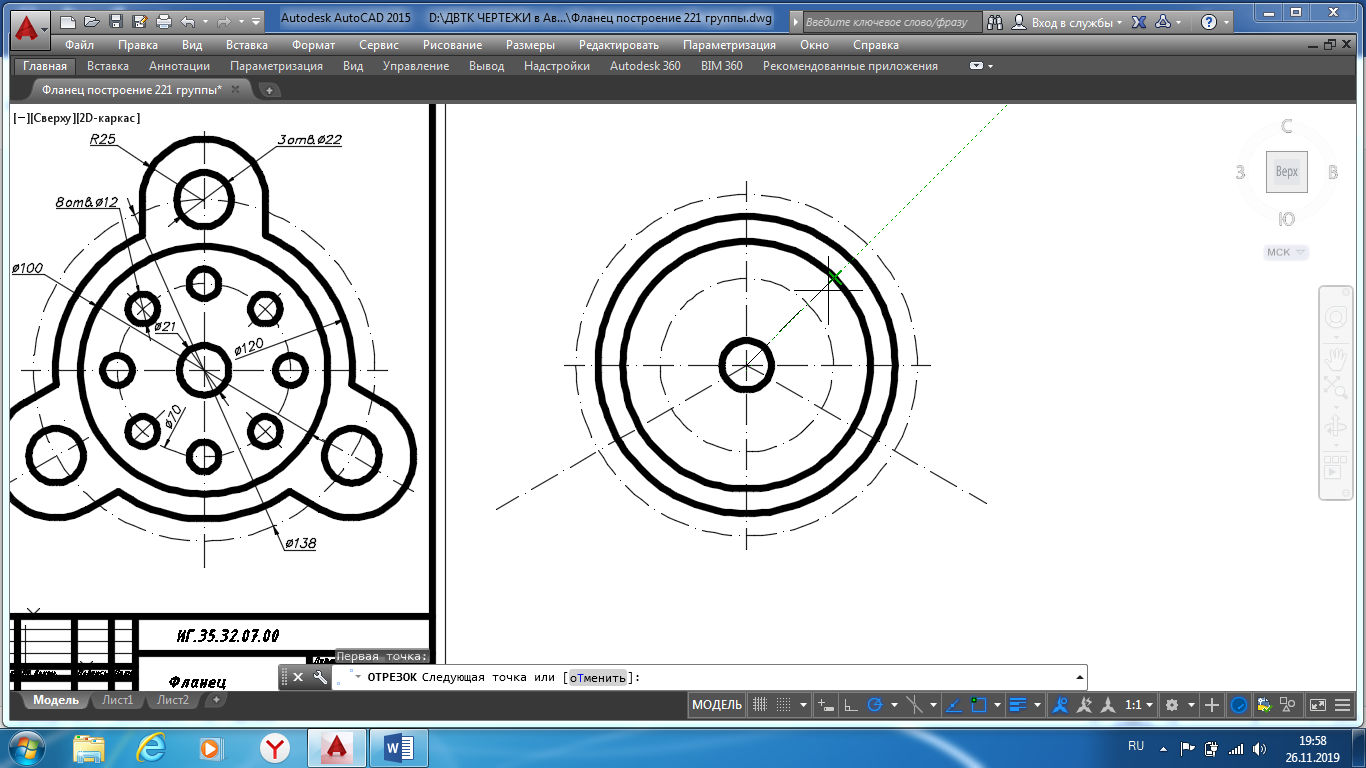 в)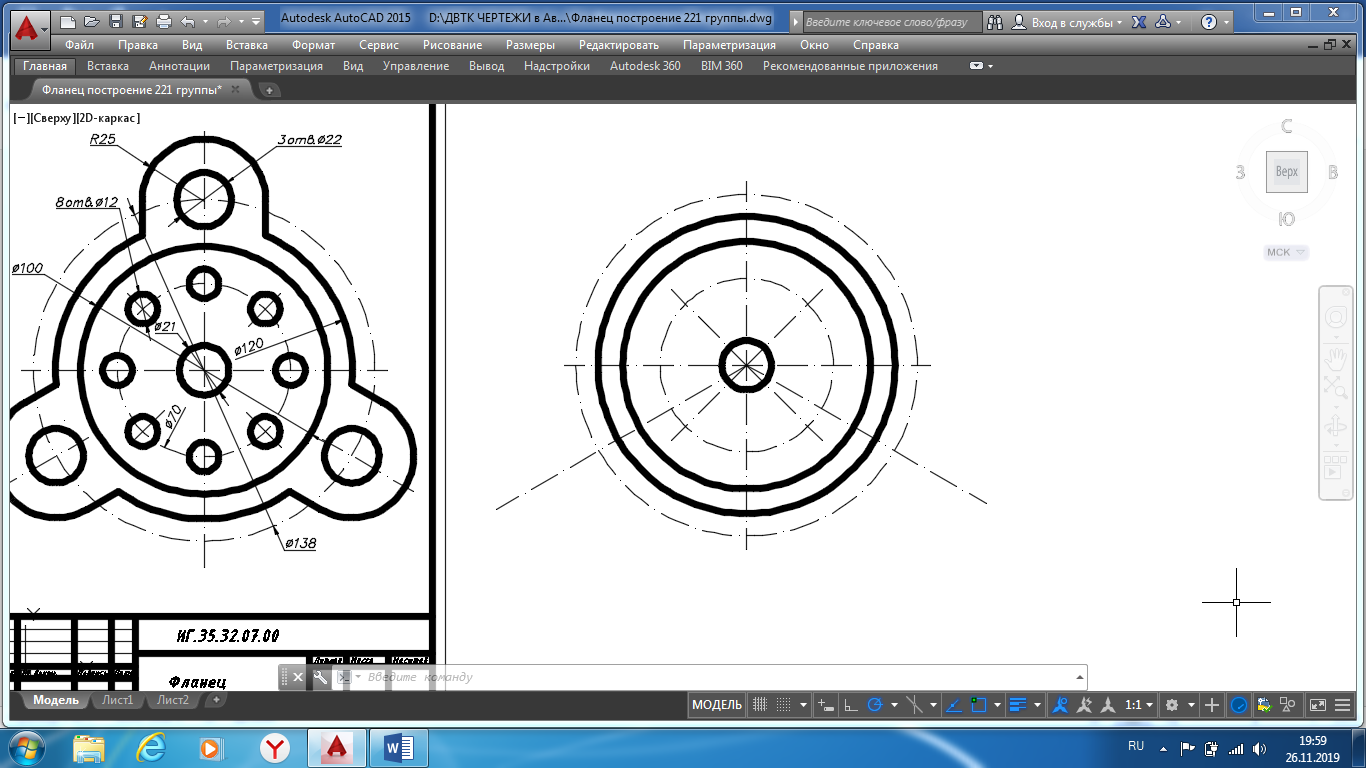 г)а)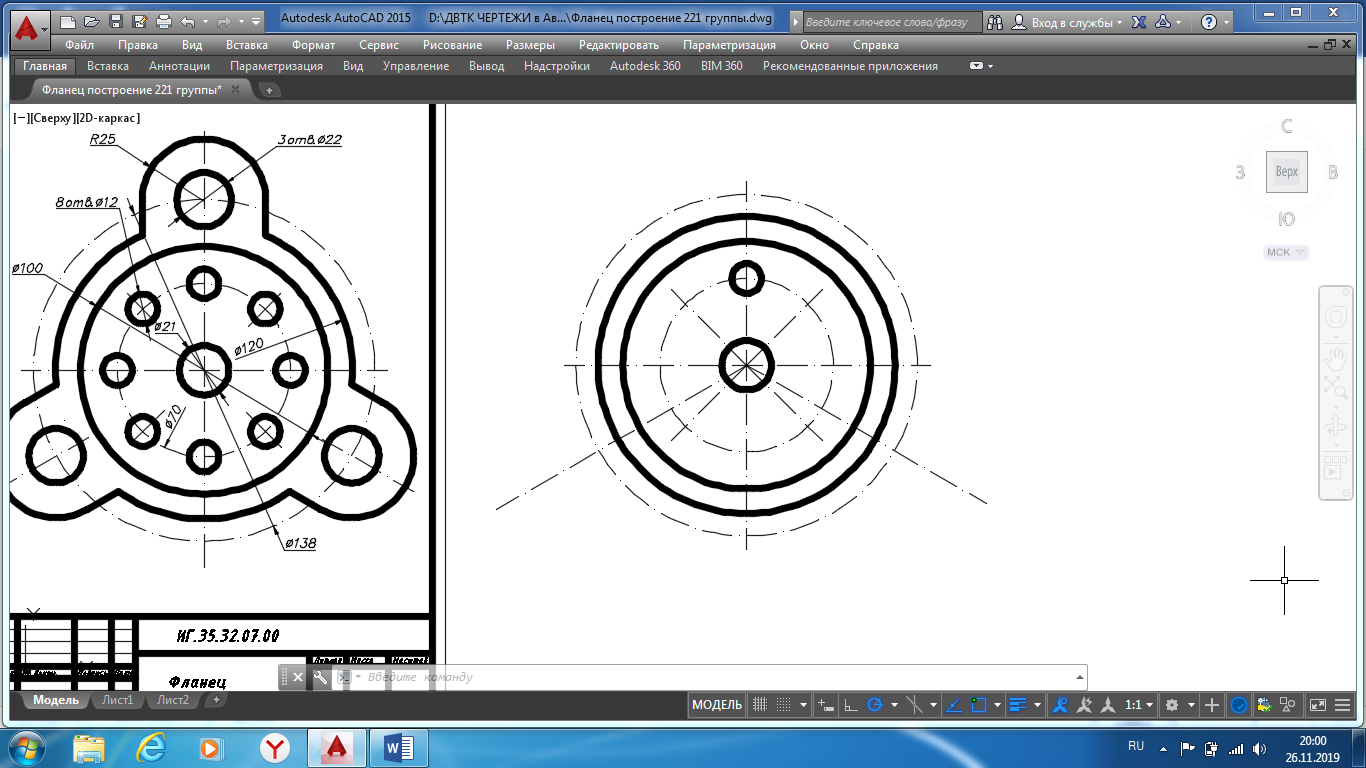 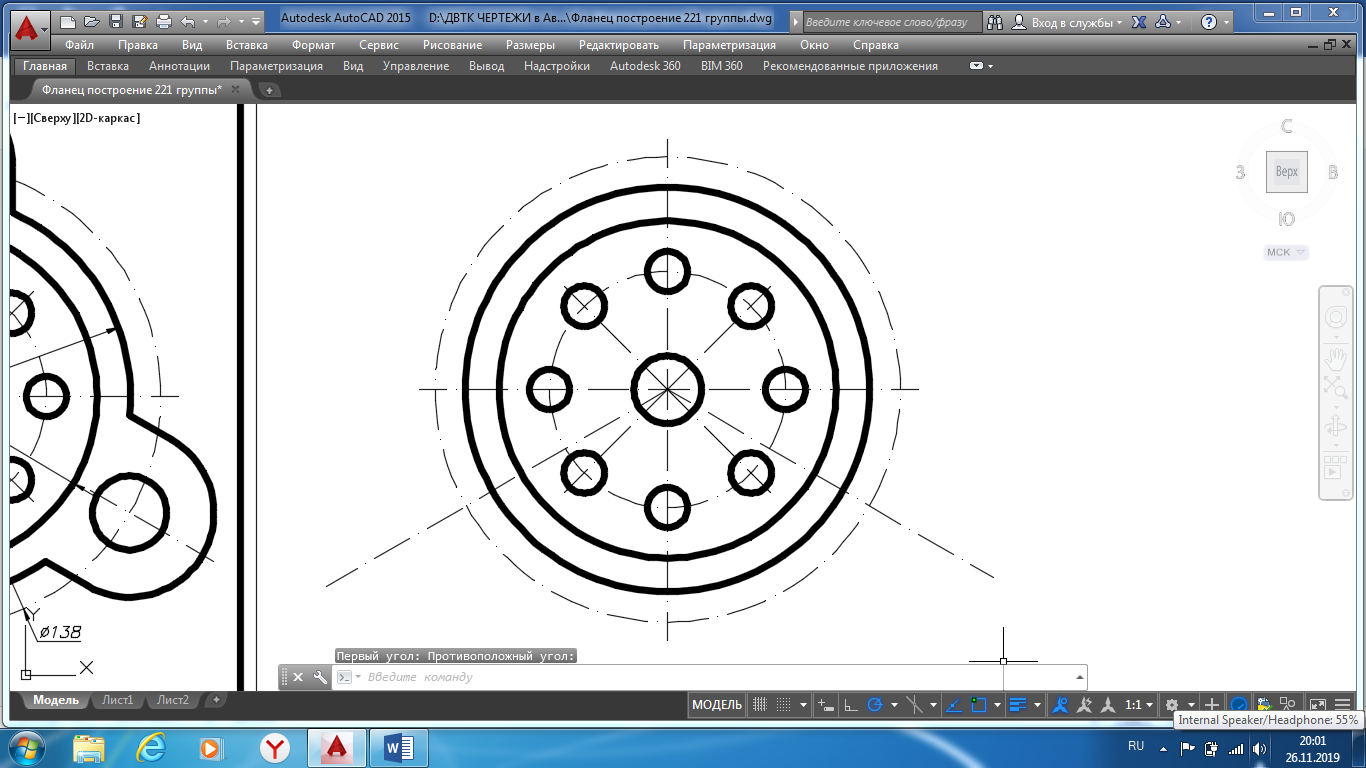 б)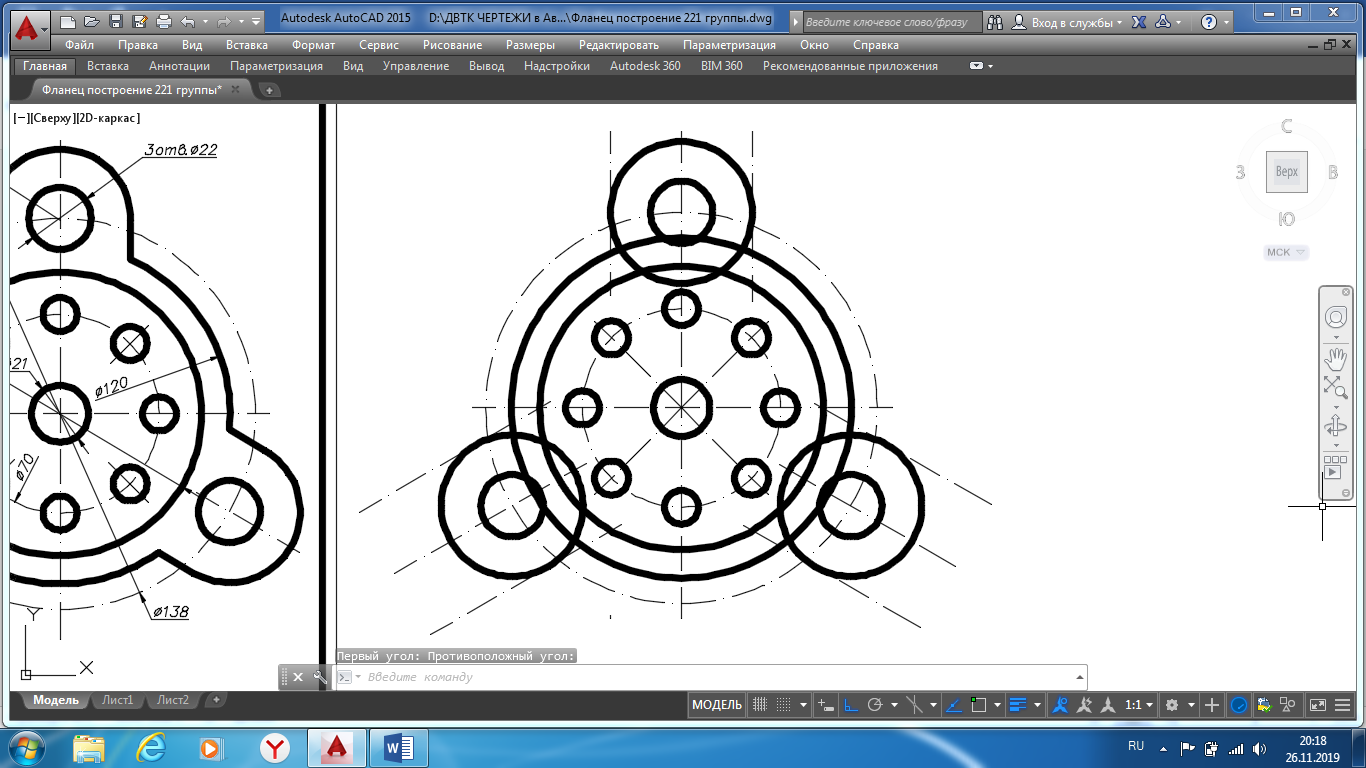 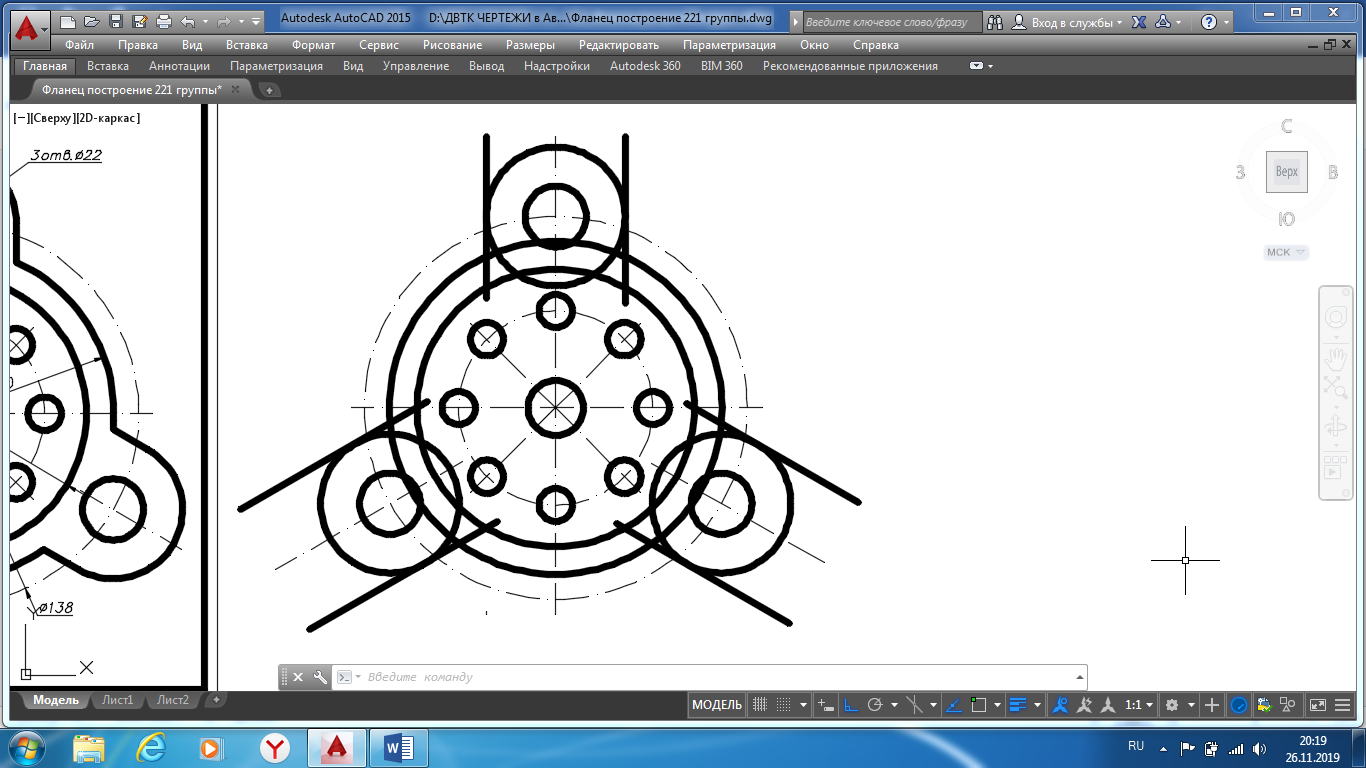 